uzavřená níže uvedeného dne, měsíce a roku dle ustanovení § 2055 a násl. zákona č. 89/2012 Sb., občanského zákoníku, ve znění pozdějších předpisů, příslušných ustanovení zákona č. 219/2000 Sb., o majetku České republiky a jejím vystupování v právních vztazích, ve znění pozdějších předpisů, a příslušných ustanovení zákona č. 121/2000 Sb., o právu autorském, o právech souvisejících s právem autorským a o změně některých zákonů (autorský zákon), ve znění pozdějších předpisů, těmito smluvními stranami:Dárce:				Egoé life s.r.o.sídlem:				Bílovice 519, 687 12 Bílovicezástupce:			Richard Vodička, r.vodicka@designcite.cz IČ:				05622956DIČ:				CZ 05622956na straně jedné a dále také jen jako „dárce“aObdarovaný: 			Moravská galerie v Brněsídlem: 				Husova 18, 662 26 Brnostatutární zástupce:		Mgr. Jan Press – ředitelIČ:				00094871DIČ:				CZ00094871na straně druhé a dále také jen jako „obdarovaný“uzavírají tuto smlouvu:I.Prohlášení obdarovanéhoObdarovaný prohlašuje, že je státní příspěvkovou organizací zřízenou rozhodnutím Ministerstva kultury České republiky č. j. 17.471/2000 ze dne 27. 12. 2000 (s účinností ode dne 29. 12. 2000), ve znění všech pozdějších rozhodnutí, která v právních vztazích vystupuje vlastním jménem a nese odpovědnost z těchto vztahů plynoucí, s čímž dárce vyslovuje svůj souhlas. II.Předmět daruDárce prohlašuje, že: je výrobcem a výlučným vlastníkem děl / designových produktů, které jsou blíže specifikovány v příloze č. 1 této smlouvy (dále v textu jen jako „předmět daru“) je osobou plně oprávněnou k uzavření této smlouvy a rovněž k poskytnutí všech níže v této smlouvě uvedených oprávnění.III.Předání a převzetí předmětu daruDárce touto smlouvou bezplatně převádí (daruje) vlastnické právo k předmětu daru na obdarovaného a obdarovaný předmět daru od dárce do vlastnictví přijímá. Smluvní strany souhlasně prohlašují, že dárce předmět daru předá a obdarovaný předmět daru převezme na základě oboustranně podepsaného předávacího protokolu nejpozději do 10. 11. 2021.IV.Licenční ujednáníDárce, jako nositel autorských práv k dílu, které je předmětem daru, poskytuje touto smlouvou obdarovanému oprávnění k výkonu práva užít tato umělecká díla v původní, zpracované nebo jinak změněné podobě, a to všemi způsoby užití, zejména pak zahrnující práva užít předmět daru v rozsahu vyplývajícím z ustanovení § 12 odst. 4 zákona č. 121/2000 Sb., autorského zákona, ve znění pozdějších předpisů, bez územního, časového (tj. licence se poskytuje na dobu trvání majetkových práv autorských), technologického a množstevního omezení jejího rozsahu, a obdarovaný tato práva od dárce přijímá (dále jen „Licence“). Obdarovaný je zejména oprávněn užívat předmět daru nebo jeho jednotlivé části při své činnosti včetně udělení práva podlicence či postoupení Licence třetím osobám spolu s oprávněním dílo měnit, uvádět na veřejnost, spojovat dílo s jinými díly, vytvářet díla odvozená či učinit dílo součástí díla souborného a dárce s tímto výslovně souhlasí. Toto oprávnění se týká výhradně obrazového vyjádření předmětu daru. Bez ohledu na předchozí ujednání tohoto odstavce se obdarovaný zavazuje, že nebude s Předmětem daru nakládat jakýmkoli způsobem, který by byl způsobilý snížit jeho hodnotu.Smluvní strany ujednávají, že Licence je poskytována bezúplatně.Dárce prohlašuje, že je oprávněn k poskytnutí Licence a že takovému poskytnutí nebrání žádná právní či faktická překážka. V opačném případě dárce nahradí újmu obdarovanému, která by vznikla v souvislosti s nepravdivým prohlášením dárce.Obdarovaný není povinen Licenci využít.V.Přechod nebezpečí škody a nabytí vlastnického právaVlastnické právo k předmětu daru a nebezpečí škody na předmětu daru přechází na obdarovaného účinností této smlouvy.VI.Závěrečná ustanoveníZměny jednotlivých smluvních ustanovení, popřípadě doplňky této smlouvy, mohou být sjednány pouze písemným, číslovaným a datovaným dodatkem této smlouvy podepsaným oběma smluvními stranami. Režim této smlouvy podléhá českému právnímu rádu a řídí se zejména zákonem č. 219/2000 Sb., o majetku České republiky, ve znění pozdějších předpisů, zákonem č. 89/2012 Sb., občanský zákoník, ve znění pozdějších předpisů, a zákonem č. 121/2000 Sb., autorský zákon, ve znění pozdějších předpisů (AZ). Smluvní strany ujednávají, že jejich právní vztah založený touto smlouvou se bude řídit českým právem, je-li pro něj volba práva přípustná. Smluvní strany pak dále ujednávají, že jakýkoli spor mezi smluvními stranami vzniklý v souvislosti s touto smlouvou a/nebo právním vztahem touto smlouvou založeným bude rozhodován českými soudy v občanském soudním řízení a soudem místně příslušným k rozhodnutí sporu bude obecný soud obdarovaného. Nevynutitelnost a/nebo neplatnost a/nebo neúčinnost kteréhokoli ujednání smlouvy neovlivní vynutitelnost a/nebo platnost a/nebo účinnost jejích ostatních ujednání. V případě, že by jakékoli ujednání této smlouvy mělo pozbýt platnosti a/nebo účinnosti, zavazují se tímto smluvní strany zahájit jednání a v co možná nejkratším termínu se dohodnout na přijatelném způsobu provedení záměrů obsažených v takovém ujednání této smlouvy, jež platnosti a/nebo účinnosti a/nebo vynutitelnosti pozbylo.Smluvní strany tímto souhlasně prohlašují, že v souvislosti s uzavřením této smlouvy mimo ta ujednání, která jsou výslovně uvedena v textu této smlouvy výše, mezi sebou neujednali ústně ani jinou formou jakékoli výhrady či podmínky připouštějící změnu nebo zánik práv a povinností z této smlouvy ani jakákoli jiná vedlejší ujednání. Smluvní strany v dané souvislosti dále ujednávají, že jakákoli vedlejší ujednání při této smlouvě mezi nimi musí být učiněna písemně, jinak nejsou platná ani účinná.Tato smlouva byla vyhotovena ve třech (3) stejnopisech s platností originálu, z nichž dárce obdrží jedno (1) vyhotovení a obdarovaný dvě (2) vyhotovení.Smluvní strany prohlašují, že si tuto smlouvu přečetly, s jejím zněním souhlasí, jsou si vědomy veškerých důsledků pro ně z této smlouvy vyplývajících, a na důkaz toto pod smlouvu připojují svoje vlastnoruční podpisy.Smluvní strany shodně ujednávají a prohlašují, že jsou způsobilými subjekty ve smyslu čl. 28 odst. 1 nařízení Evropského parlamentu a Rady (EU) 2016/679 ze dne 27. dubna 2016, obecného nařízení o ochraně osobních údajů (dále také jen jako „GDPR“), a tedy splňují veškeré právní povinnosti, které jsou na ně ve vztahu k ochraně osobních údajů ze strany GDPR a případně dalších obecně závazných právních předpisů kladeny. Všechny osobní údaje, které si smluvní strany v souvislosti s touto smlouvou vzájemně poskytnou, a to zejména osobní a kontaktní údaje zaměstnanců (dále společně také jen jako „Osobní údaje“), se smluvní strany zavazují zpracovávat výlučně pro účely splnění této smlouvy. Smluvní strany se dále zavazují vzájemně informovat o případech porušení zabezpečení v souladu se čl. 33 GDPR a o případech uplatnění práv subjekty údajů dle čl. 7, 15, 16, 17, 18, 20 a 21 GDPR, budou-li se tyto případy týkat Osobních údajů, a to vždy neprodleně, nejpozději však do čtyřiceti osmi (48) hodin od zjištění porušení zabezpečení či uplatnění práv, a budou vůči sobě plnit i další povinnosti vyplývající z GDPR, zejména si budou bez zbytečného odkladu vzájemně poskytovat veškerou nezbytnou součinnost. Pověřence pro ochranu osobních údajů Moravské galerie v Brně je možné kontaktovat na e-mailu: poverenec@moravska-galerie.cz.Smluvní strany za účelem naplnění požadavků zákona č. 340/2015 Sb., o zvláštních podmínkách účinnosti některých smluv, uveřejňování těchto smluv a o registru smluv (dále také jen jako „zákon o registru smluv“), ujednávají, že elektronický obraz textového obsahu této smlouvy v otevřeném a strojově čitelném formátu včetně metadat podle ustanovení § 5 odst. 5 zákona o registru smluv, bude uveřejněn vložením do registru smluv coby informačního systému veřejné správy. Smluvní strany v dané souvislosti dále ujednávají, že uveřejnění dle předchozí věty zajistí kupující, a to do třiceti (30) dní ode dne uzavření této smlouvy. Kupující bude do patnácti (15) dní následující poté, co jí bude do datové schránky doručeno potvrzení správce registru smluv o uveřejnění této smlouvy v registru smluv, informovat o této skutečnosti prodávajícího formou elektronické zprávy.Tato smlouva nabývá účinnosti dnem jejího uveřejnění prostřednictvím registru smluv. Smluvní strany současně berou na vědomí, že jestliže tato smlouva nebude uveřejněna prostřednictvím registru smluv ani do tří (3) měsíců ode dne, kdy byla uzavřena, platí, že je zrušena od počátku.Tato smlouva nabývá platnosti a účinnosti dnem jejího uveřejnění prostřednictvím registru smluv.V Brně dne: …………………………dárce: 	obdarovaný:_______________________________	_______________________________Egoé life s.r.o.	Moravská galerie v Brně	Richard Vodička	Mgr. Jan Press, ředitelPřílohy: Příloha č. 1Příloha č. 1 k darovací smlouvě DS 22/2021/UDarovací smlouva č. DS 22/2021/U1)Kolekce: LASOProdukt: Exteriérová lampa s přímým stínidlemDesign: Egoé studioVýrobce: Egoé life s.r.o.Rozměr: ⌀ 460 × 1900 mmExteriérová lampa Laso se skládá ze tří částí – základna, nosná tyč a stínidlo. Ocelová základna je opatřena zinkem a práškovou barvou, na horní ploše základny je dekorativní outdoroový koberec, pod kterým je ukrytý bezdotykový kapacitní spínač. Nosná tyč a stínidlo jsou vyrobeny z hliníku a povrchově dokončeny práškovou barvou. Stínidlo obsahuje LED moduly, které jsou zality v akrylátové pryskyřici. Lampa je vybavena 20 metrovým exteriérovým přívodním kabelem.Hodnota daru: 30.000 KčIlustrační snímek: 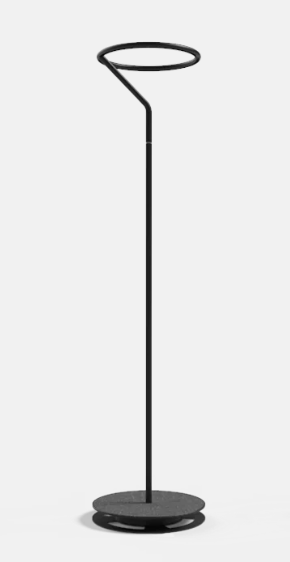 2)Kolekce: Dip Produkt: Sjezdové lyže (se stojánkem)Design: Egoé studioVýrobce: Egoé life s.r.o.grafitová závodní skluznice
ocelové hrany
jádro ze smrkové a bukové překližky
2 silnější titanalové pláty
dvoubarevné lepené bočnice z ABS
laminační vrstva
vrchní strukturovaná folieHodnota daru: 12.000 KčIlustrační snímek: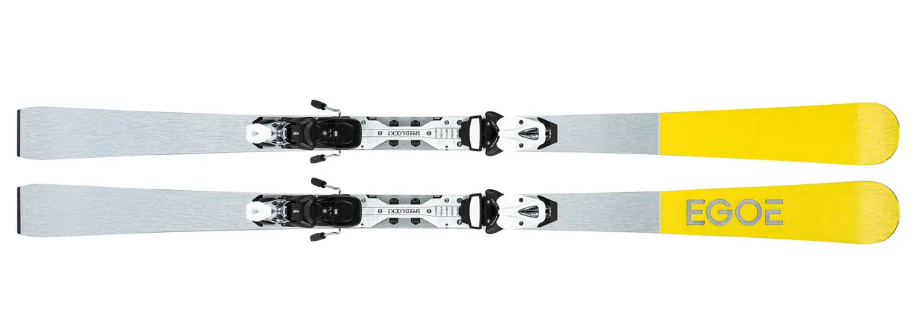 3)Kolekce: NestProdukt: Kempingová vestavba Nest RoamerDesign: Egoé studioVýrobce: Egoé nest s.r.o.Nestbox je vestavba, která jednoduchým vložením do zavazadlového prostoru promění váš vůz v komfortní kempingové auto. Do pěti minut ji lze ukotvit ve voze, rozložit a váš vůz se promění v dokonalého parťáka na dovolenou.Hodnota daru: 60.000 KčIlustrační snímek: 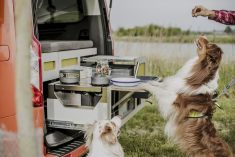 